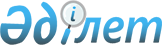 О проекте решения Высшего Евразийского экономического совета "О назначении на должности судей Суда Евразийского экономического союза от Республики Армения"Решение Совета Евразийской экономической комиссии от 23 декабря 2014 года № 125

      В целях реализации пункта 10 Статута Суда Евразийского экономического союза (приложение № 2 к Договору о Евразийском экономическом союзе от 29 мая 2014 года) и с учетом Договора от 10 октября 2014 г. о присоединении Республики Армения к Договору о Евразийском экономическом союзе от 29 мая 2014 года Совет Евразийской экономической комиссии решил:



      Одобрить проект решения Высшего Евразийского экономического совета «О назначении на должности судей Суда Евразийского экономического союза от Республики Армения» (прилагается) и внести его для рассмотрения на очередном заседании Высшего Евразийского экономического совета на уровне глав государств.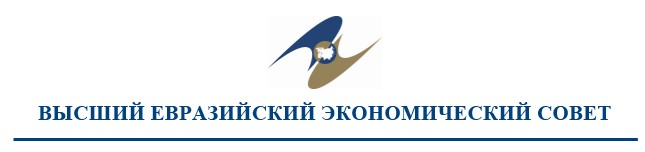  

РЕШЕНИЕ « »           20 г.            №                          г. О назначении на должности судей Суда Евразийского

экономического союза от Республики Армения      В соответствии с пунктом 10 Статута Суда Евразийского экономического союза (приложение № 2 к Договору о Евразийском экономическом союзе от 29 мая 2014 года) Высший Евразийский экономический совет решил:

      Назначить на должности судей Суда Евразийского экономического союза от Республики Армения следующих лиц:

      Туманян Армен Эдуардович;

      Айриян Эрна Владимировна.
					© 2012. РГП на ПХВ «Институт законодательства и правовой информации Республики Казахстан» Министерства юстиции Республики Казахстан
				Члены Совета Евразийской экономической комиссии:Члены Совета Евразийской экономической комиссии:Члены Совета Евразийской экономической комиссии:От Республики

БеларусьОт Республики

КазахстанОт Российской

ФедерацииС. РумасБ. СагинтаевИ. ШуваловЧлены Высшего Евразийского экономического совета:Члены Высшего Евразийского экономического совета:Члены Высшего Евразийского экономического совета:От Республики

БеларусьОт Республики

КазахстанОт Российской

Федерации